O B J E D N Á V K Ačíslo :  250/2023ObjednatelObjednatelIČO:IČO:00064289DIČ:CZ00064289CZ00064289CZ00064289CZ00064289CZ00064289CZ00064289CZ00064289CZ00064289CZ00064289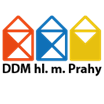 Dům dětí a mládeže hlavního města PrahyDům dětí a mládeže hlavního města PrahyDům dětí a mládeže hlavního města PrahyDům dětí a mládeže hlavního města PrahyDům dětí a mládeže hlavního města PrahyDům dětí a mládeže hlavního města PrahyDům dětí a mládeže hlavního města PrahyDům dětí a mládeže hlavního města PrahyDům dětí a mládeže hlavního města PrahyDům dětí a mládeže hlavního města PrahyDům dětí a mládeže hlavního města PrahyDům dětí a mládeže hlavního města PrahyDům dětí a mládeže hlavního města PrahyKarlínské náměstí 7Karlínské náměstí 7Karlínské náměstí 7Karlínské náměstí 7Karlínské náměstí 7Karlínské náměstí 7Karlínské náměstí 7Karlínské náměstí 7186 00  Praha186 00  Praha186 00  Praha186 00  Praha186 00  Praha186 00  PrahaDodavatelDodavatelIČO:29392977DIČ:CZ29392977MARATEX s. r. o.MARATEX s. r. o.MARATEX s. r. o.MARATEX s. r. o.MARATEX s. r. o.MARATEX s. r. o.Bankovní spojeníBankovní spojeníVojanova 946Vojanova 946Vojanova 946Vojanova 946Vojanova 946Vojanova 946Číslo účtuČíslo účtu2000150008/60002000150008/60002000150008/60002000150008/60002000150008/6000MístekMístekMístekMístekMístekMístek738 01  Frýdek-Místek738 01  Frýdek-Místek738 01  Frýdek-Místek738 01  Frýdek-Místek738 01  Frýdek-Místek738 01  Frýdek-MístekObjednáváme:Objednáváme:Objednáváme:Ložní setLožní setLožní setLožní setLožní setLožní setLožní setLožní setLožní setLožní setLožní setLožní set
Objednáváme u Vás dle Vaší nabídky:

Prošívaná souprava komplet 140x200      80 ks   cena á 590,00 Kč        Celkem  47,200,00 Kč
Povlečení bavlna                        80 ks   cena á 425,00 Kč        Celkem  34,000,00 Kč
Prostěradlo froté 90x200                80 ks   cena á 249,00 Kč        Celkem  19,920,00 Kč
                                                                        Celkem 101,120,00 Kč
DPH 21%                                                                         21,235,00 Kč
Celková cena včetně DPH                                                        122,355,00 Kč


Přeprava zdarma

Jeden kus z každého již dodán viz Fa 230118

Místo dodání:
DDM hl. m. Prahy
Lesní ulice 211
542 25  Janské Lázně

Objednávka bude zveřejněna ve veřejně přístupné elektronické databázi smluv.
Akceptovaná objednávka nabývá účinnosti nejdříve dnem uveřejnění v registru smluv.
Plnění předmětu této objednávky před její účinností se považuje za plnění podle této
akceptované objednávky a práva a povinnosti z ní vzniklé se řídí touto objednávkou.

Akceptace objednávky:

Tuto objednávku akceptuji v plném rozsahu.



Dne:  3.8.2023                          Jméno:  Libor Trávníček

                                






Vystavil: Zdeňka Machovičová

Schválil: Ing. Mgr. Libor Bezděk
Objednáváme u Vás dle Vaší nabídky:

Prošívaná souprava komplet 140x200      80 ks   cena á 590,00 Kč        Celkem  47,200,00 Kč
Povlečení bavlna                        80 ks   cena á 425,00 Kč        Celkem  34,000,00 Kč
Prostěradlo froté 90x200                80 ks   cena á 249,00 Kč        Celkem  19,920,00 Kč
                                                                        Celkem 101,120,00 Kč
DPH 21%                                                                         21,235,00 Kč
Celková cena včetně DPH                                                        122,355,00 Kč


Přeprava zdarma

Jeden kus z každého již dodán viz Fa 230118

Místo dodání:
DDM hl. m. Prahy
Lesní ulice 211
542 25  Janské Lázně

Objednávka bude zveřejněna ve veřejně přístupné elektronické databázi smluv.
Akceptovaná objednávka nabývá účinnosti nejdříve dnem uveřejnění v registru smluv.
Plnění předmětu této objednávky před její účinností se považuje za plnění podle této
akceptované objednávky a práva a povinnosti z ní vzniklé se řídí touto objednávkou.

Akceptace objednávky:

Tuto objednávku akceptuji v plném rozsahu.



Dne:  3.8.2023                          Jméno:  Libor Trávníček

                                






Vystavil: Zdeňka Machovičová

Schválil: Ing. Mgr. Libor Bezděk
Objednáváme u Vás dle Vaší nabídky:

Prošívaná souprava komplet 140x200      80 ks   cena á 590,00 Kč        Celkem  47,200,00 Kč
Povlečení bavlna                        80 ks   cena á 425,00 Kč        Celkem  34,000,00 Kč
Prostěradlo froté 90x200                80 ks   cena á 249,00 Kč        Celkem  19,920,00 Kč
                                                                        Celkem 101,120,00 Kč
DPH 21%                                                                         21,235,00 Kč
Celková cena včetně DPH                                                        122,355,00 Kč


Přeprava zdarma

Jeden kus z každého již dodán viz Fa 230118

Místo dodání:
DDM hl. m. Prahy
Lesní ulice 211
542 25  Janské Lázně

Objednávka bude zveřejněna ve veřejně přístupné elektronické databázi smluv.
Akceptovaná objednávka nabývá účinnosti nejdříve dnem uveřejnění v registru smluv.
Plnění předmětu této objednávky před její účinností se považuje za plnění podle této
akceptované objednávky a práva a povinnosti z ní vzniklé se řídí touto objednávkou.

Akceptace objednávky:

Tuto objednávku akceptuji v plném rozsahu.



Dne:  3.8.2023                          Jméno:  Libor Trávníček

                                






Vystavil: Zdeňka Machovičová

Schválil: Ing. Mgr. Libor Bezděk
Objednáváme u Vás dle Vaší nabídky:

Prošívaná souprava komplet 140x200      80 ks   cena á 590,00 Kč        Celkem  47,200,00 Kč
Povlečení bavlna                        80 ks   cena á 425,00 Kč        Celkem  34,000,00 Kč
Prostěradlo froté 90x200                80 ks   cena á 249,00 Kč        Celkem  19,920,00 Kč
                                                                        Celkem 101,120,00 Kč
DPH 21%                                                                         21,235,00 Kč
Celková cena včetně DPH                                                        122,355,00 Kč


Přeprava zdarma

Jeden kus z každého již dodán viz Fa 230118

Místo dodání:
DDM hl. m. Prahy
Lesní ulice 211
542 25  Janské Lázně

Objednávka bude zveřejněna ve veřejně přístupné elektronické databázi smluv.
Akceptovaná objednávka nabývá účinnosti nejdříve dnem uveřejnění v registru smluv.
Plnění předmětu této objednávky před její účinností se považuje za plnění podle této
akceptované objednávky a práva a povinnosti z ní vzniklé se řídí touto objednávkou.

Akceptace objednávky:

Tuto objednávku akceptuji v plném rozsahu.



Dne:  3.8.2023                          Jméno:  Libor Trávníček

                                






Vystavil: Zdeňka Machovičová

Schválil: Ing. Mgr. Libor Bezděk
Objednáváme u Vás dle Vaší nabídky:

Prošívaná souprava komplet 140x200      80 ks   cena á 590,00 Kč        Celkem  47,200,00 Kč
Povlečení bavlna                        80 ks   cena á 425,00 Kč        Celkem  34,000,00 Kč
Prostěradlo froté 90x200                80 ks   cena á 249,00 Kč        Celkem  19,920,00 Kč
                                                                        Celkem 101,120,00 Kč
DPH 21%                                                                         21,235,00 Kč
Celková cena včetně DPH                                                        122,355,00 Kč


Přeprava zdarma

Jeden kus z každého již dodán viz Fa 230118

Místo dodání:
DDM hl. m. Prahy
Lesní ulice 211
542 25  Janské Lázně

Objednávka bude zveřejněna ve veřejně přístupné elektronické databázi smluv.
Akceptovaná objednávka nabývá účinnosti nejdříve dnem uveřejnění v registru smluv.
Plnění předmětu této objednávky před její účinností se považuje za plnění podle této
akceptované objednávky a práva a povinnosti z ní vzniklé se řídí touto objednávkou.

Akceptace objednávky:

Tuto objednávku akceptuji v plném rozsahu.



Dne:  3.8.2023                          Jméno:  Libor Trávníček

                                






Vystavil: Zdeňka Machovičová

Schválil: Ing. Mgr. Libor Bezděk
Objednáváme u Vás dle Vaší nabídky:

Prošívaná souprava komplet 140x200      80 ks   cena á 590,00 Kč        Celkem  47,200,00 Kč
Povlečení bavlna                        80 ks   cena á 425,00 Kč        Celkem  34,000,00 Kč
Prostěradlo froté 90x200                80 ks   cena á 249,00 Kč        Celkem  19,920,00 Kč
                                                                        Celkem 101,120,00 Kč
DPH 21%                                                                         21,235,00 Kč
Celková cena včetně DPH                                                        122,355,00 Kč


Přeprava zdarma

Jeden kus z každého již dodán viz Fa 230118

Místo dodání:
DDM hl. m. Prahy
Lesní ulice 211
542 25  Janské Lázně

Objednávka bude zveřejněna ve veřejně přístupné elektronické databázi smluv.
Akceptovaná objednávka nabývá účinnosti nejdříve dnem uveřejnění v registru smluv.
Plnění předmětu této objednávky před její účinností se považuje za plnění podle této
akceptované objednávky a práva a povinnosti z ní vzniklé se řídí touto objednávkou.

Akceptace objednávky:

Tuto objednávku akceptuji v plném rozsahu.



Dne:  3.8.2023                          Jméno:  Libor Trávníček

                                






Vystavil: Zdeňka Machovičová

Schválil: Ing. Mgr. Libor Bezděk
Objednáváme u Vás dle Vaší nabídky:

Prošívaná souprava komplet 140x200      80 ks   cena á 590,00 Kč        Celkem  47,200,00 Kč
Povlečení bavlna                        80 ks   cena á 425,00 Kč        Celkem  34,000,00 Kč
Prostěradlo froté 90x200                80 ks   cena á 249,00 Kč        Celkem  19,920,00 Kč
                                                                        Celkem 101,120,00 Kč
DPH 21%                                                                         21,235,00 Kč
Celková cena včetně DPH                                                        122,355,00 Kč


Přeprava zdarma

Jeden kus z každého již dodán viz Fa 230118

Místo dodání:
DDM hl. m. Prahy
Lesní ulice 211
542 25  Janské Lázně

Objednávka bude zveřejněna ve veřejně přístupné elektronické databázi smluv.
Akceptovaná objednávka nabývá účinnosti nejdříve dnem uveřejnění v registru smluv.
Plnění předmětu této objednávky před její účinností se považuje za plnění podle této
akceptované objednávky a práva a povinnosti z ní vzniklé se řídí touto objednávkou.

Akceptace objednávky:

Tuto objednávku akceptuji v plném rozsahu.



Dne:  3.8.2023                          Jméno:  Libor Trávníček

                                






Vystavil: Zdeňka Machovičová

Schválil: Ing. Mgr. Libor Bezděk
Objednáváme u Vás dle Vaší nabídky:

Prošívaná souprava komplet 140x200      80 ks   cena á 590,00 Kč        Celkem  47,200,00 Kč
Povlečení bavlna                        80 ks   cena á 425,00 Kč        Celkem  34,000,00 Kč
Prostěradlo froté 90x200                80 ks   cena á 249,00 Kč        Celkem  19,920,00 Kč
                                                                        Celkem 101,120,00 Kč
DPH 21%                                                                         21,235,00 Kč
Celková cena včetně DPH                                                        122,355,00 Kč


Přeprava zdarma

Jeden kus z každého již dodán viz Fa 230118

Místo dodání:
DDM hl. m. Prahy
Lesní ulice 211
542 25  Janské Lázně

Objednávka bude zveřejněna ve veřejně přístupné elektronické databázi smluv.
Akceptovaná objednávka nabývá účinnosti nejdříve dnem uveřejnění v registru smluv.
Plnění předmětu této objednávky před její účinností se považuje za plnění podle této
akceptované objednávky a práva a povinnosti z ní vzniklé se řídí touto objednávkou.

Akceptace objednávky:

Tuto objednávku akceptuji v plném rozsahu.



Dne:  3.8.2023                          Jméno:  Libor Trávníček

                                






Vystavil: Zdeňka Machovičová

Schválil: Ing. Mgr. Libor Bezděk
Objednáváme u Vás dle Vaší nabídky:

Prošívaná souprava komplet 140x200      80 ks   cena á 590,00 Kč        Celkem  47,200,00 Kč
Povlečení bavlna                        80 ks   cena á 425,00 Kč        Celkem  34,000,00 Kč
Prostěradlo froté 90x200                80 ks   cena á 249,00 Kč        Celkem  19,920,00 Kč
                                                                        Celkem 101,120,00 Kč
DPH 21%                                                                         21,235,00 Kč
Celková cena včetně DPH                                                        122,355,00 Kč


Přeprava zdarma

Jeden kus z každého již dodán viz Fa 230118

Místo dodání:
DDM hl. m. Prahy
Lesní ulice 211
542 25  Janské Lázně

Objednávka bude zveřejněna ve veřejně přístupné elektronické databázi smluv.
Akceptovaná objednávka nabývá účinnosti nejdříve dnem uveřejnění v registru smluv.
Plnění předmětu této objednávky před její účinností se považuje za plnění podle této
akceptované objednávky a práva a povinnosti z ní vzniklé se řídí touto objednávkou.

Akceptace objednávky:

Tuto objednávku akceptuji v plném rozsahu.



Dne:  3.8.2023                          Jméno:  Libor Trávníček

                                






Vystavil: Zdeňka Machovičová

Schválil: Ing. Mgr. Libor Bezděk
Objednáváme u Vás dle Vaší nabídky:

Prošívaná souprava komplet 140x200      80 ks   cena á 590,00 Kč        Celkem  47,200,00 Kč
Povlečení bavlna                        80 ks   cena á 425,00 Kč        Celkem  34,000,00 Kč
Prostěradlo froté 90x200                80 ks   cena á 249,00 Kč        Celkem  19,920,00 Kč
                                                                        Celkem 101,120,00 Kč
DPH 21%                                                                         21,235,00 Kč
Celková cena včetně DPH                                                        122,355,00 Kč


Přeprava zdarma

Jeden kus z každého již dodán viz Fa 230118

Místo dodání:
DDM hl. m. Prahy
Lesní ulice 211
542 25  Janské Lázně

Objednávka bude zveřejněna ve veřejně přístupné elektronické databázi smluv.
Akceptovaná objednávka nabývá účinnosti nejdříve dnem uveřejnění v registru smluv.
Plnění předmětu této objednávky před její účinností se považuje za plnění podle této
akceptované objednávky a práva a povinnosti z ní vzniklé se řídí touto objednávkou.

Akceptace objednávky:

Tuto objednávku akceptuji v plném rozsahu.



Dne:  3.8.2023                          Jméno:  Libor Trávníček

                                






Vystavil: Zdeňka Machovičová

Schválil: Ing. Mgr. Libor Bezděk
Objednáváme u Vás dle Vaší nabídky:

Prošívaná souprava komplet 140x200      80 ks   cena á 590,00 Kč        Celkem  47,200,00 Kč
Povlečení bavlna                        80 ks   cena á 425,00 Kč        Celkem  34,000,00 Kč
Prostěradlo froté 90x200                80 ks   cena á 249,00 Kč        Celkem  19,920,00 Kč
                                                                        Celkem 101,120,00 Kč
DPH 21%                                                                         21,235,00 Kč
Celková cena včetně DPH                                                        122,355,00 Kč


Přeprava zdarma

Jeden kus z každého již dodán viz Fa 230118

Místo dodání:
DDM hl. m. Prahy
Lesní ulice 211
542 25  Janské Lázně

Objednávka bude zveřejněna ve veřejně přístupné elektronické databázi smluv.
Akceptovaná objednávka nabývá účinnosti nejdříve dnem uveřejnění v registru smluv.
Plnění předmětu této objednávky před její účinností se považuje za plnění podle této
akceptované objednávky a práva a povinnosti z ní vzniklé se řídí touto objednávkou.

Akceptace objednávky:

Tuto objednávku akceptuji v plném rozsahu.



Dne:  3.8.2023                          Jméno:  Libor Trávníček

                                






Vystavil: Zdeňka Machovičová

Schválil: Ing. Mgr. Libor Bezděk
Objednáváme u Vás dle Vaší nabídky:

Prošívaná souprava komplet 140x200      80 ks   cena á 590,00 Kč        Celkem  47,200,00 Kč
Povlečení bavlna                        80 ks   cena á 425,00 Kč        Celkem  34,000,00 Kč
Prostěradlo froté 90x200                80 ks   cena á 249,00 Kč        Celkem  19,920,00 Kč
                                                                        Celkem 101,120,00 Kč
DPH 21%                                                                         21,235,00 Kč
Celková cena včetně DPH                                                        122,355,00 Kč


Přeprava zdarma

Jeden kus z každého již dodán viz Fa 230118

Místo dodání:
DDM hl. m. Prahy
Lesní ulice 211
542 25  Janské Lázně

Objednávka bude zveřejněna ve veřejně přístupné elektronické databázi smluv.
Akceptovaná objednávka nabývá účinnosti nejdříve dnem uveřejnění v registru smluv.
Plnění předmětu této objednávky před její účinností se považuje za plnění podle této
akceptované objednávky a práva a povinnosti z ní vzniklé se řídí touto objednávkou.

Akceptace objednávky:

Tuto objednávku akceptuji v plném rozsahu.



Dne:  3.8.2023                          Jméno:  Libor Trávníček

                                






Vystavil: Zdeňka Machovičová

Schválil: Ing. Mgr. Libor Bezděk
Objednáváme u Vás dle Vaší nabídky:

Prošívaná souprava komplet 140x200      80 ks   cena á 590,00 Kč        Celkem  47,200,00 Kč
Povlečení bavlna                        80 ks   cena á 425,00 Kč        Celkem  34,000,00 Kč
Prostěradlo froté 90x200                80 ks   cena á 249,00 Kč        Celkem  19,920,00 Kč
                                                                        Celkem 101,120,00 Kč
DPH 21%                                                                         21,235,00 Kč
Celková cena včetně DPH                                                        122,355,00 Kč


Přeprava zdarma

Jeden kus z každého již dodán viz Fa 230118

Místo dodání:
DDM hl. m. Prahy
Lesní ulice 211
542 25  Janské Lázně

Objednávka bude zveřejněna ve veřejně přístupné elektronické databázi smluv.
Akceptovaná objednávka nabývá účinnosti nejdříve dnem uveřejnění v registru smluv.
Plnění předmětu této objednávky před její účinností se považuje za plnění podle této
akceptované objednávky a práva a povinnosti z ní vzniklé se řídí touto objednávkou.

Akceptace objednávky:

Tuto objednávku akceptuji v plném rozsahu.



Dne:  3.8.2023                          Jméno:  Libor Trávníček

                                






Vystavil: Zdeňka Machovičová

Schválil: Ing. Mgr. Libor Bezděk
Objednáváme u Vás dle Vaší nabídky:

Prošívaná souprava komplet 140x200      80 ks   cena á 590,00 Kč        Celkem  47,200,00 Kč
Povlečení bavlna                        80 ks   cena á 425,00 Kč        Celkem  34,000,00 Kč
Prostěradlo froté 90x200                80 ks   cena á 249,00 Kč        Celkem  19,920,00 Kč
                                                                        Celkem 101,120,00 Kč
DPH 21%                                                                         21,235,00 Kč
Celková cena včetně DPH                                                        122,355,00 Kč


Přeprava zdarma

Jeden kus z každého již dodán viz Fa 230118

Místo dodání:
DDM hl. m. Prahy
Lesní ulice 211
542 25  Janské Lázně

Objednávka bude zveřejněna ve veřejně přístupné elektronické databázi smluv.
Akceptovaná objednávka nabývá účinnosti nejdříve dnem uveřejnění v registru smluv.
Plnění předmětu této objednávky před její účinností se považuje za plnění podle této
akceptované objednávky a práva a povinnosti z ní vzniklé se řídí touto objednávkou.

Akceptace objednávky:

Tuto objednávku akceptuji v plném rozsahu.



Dne:  3.8.2023                          Jméno:  Libor Trávníček

                                






Vystavil: Zdeňka Machovičová

Schválil: Ing. Mgr. Libor Bezděk
Objednáváme u Vás dle Vaší nabídky:

Prošívaná souprava komplet 140x200      80 ks   cena á 590,00 Kč        Celkem  47,200,00 Kč
Povlečení bavlna                        80 ks   cena á 425,00 Kč        Celkem  34,000,00 Kč
Prostěradlo froté 90x200                80 ks   cena á 249,00 Kč        Celkem  19,920,00 Kč
                                                                        Celkem 101,120,00 Kč
DPH 21%                                                                         21,235,00 Kč
Celková cena včetně DPH                                                        122,355,00 Kč


Přeprava zdarma

Jeden kus z každého již dodán viz Fa 230118

Místo dodání:
DDM hl. m. Prahy
Lesní ulice 211
542 25  Janské Lázně

Objednávka bude zveřejněna ve veřejně přístupné elektronické databázi smluv.
Akceptovaná objednávka nabývá účinnosti nejdříve dnem uveřejnění v registru smluv.
Plnění předmětu této objednávky před její účinností se považuje za plnění podle této
akceptované objednávky a práva a povinnosti z ní vzniklé se řídí touto objednávkou.

Akceptace objednávky:

Tuto objednávku akceptuji v plném rozsahu.



Dne:  3.8.2023                          Jméno:  Libor Trávníček

                                






Vystavil: Zdeňka Machovičová

Schválil: Ing. Mgr. Libor BezděkV  PrazeV  PrazeDne:03.08.2023Vyřizuje:Ivo BoleslavskýTelefon:E-mail:Potvrzenou objednávku vraťte na výše uvedenou adresuPotvrzenou objednávku vraťte na výše uvedenou adresu